Training and Qualifications (2024)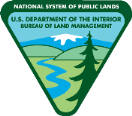 Checklist #6For the National Preparedness Review, you will need to have the following items available for review:Key Code: E = Exceeds Standard, M = Meets Standard, NI = Needs Improvement, NR = Not ReviewedKey Code: E = Exceeds Standard, M = Meets Standard, NI = Needs Improvement, NR = Not ReviewedLocation:Date:MM/DD/YYRespondent:First, LastReviewed by:First, LastCHECKLIST ITEM #DOCUMENTATION1Sample of IQCS responder master records and table of organization2, 4Employee training files (hard copy or electronic)3, 4, 12Training documentation4, 9Access to IQCS for review10Documents listedBLM Standards for Fire Training and Workforce Development (BSFTWD)Interagency Standards for Fire and Fire Aviation OperationsITEMDESCRIPTIONCODE(E/M/NI/NR)REMARKS1Individuals meet agency qualification and certification standards for duties assigned in wildland fire and aviation operations.[RB Ch 13, BSFTWD]2Employee training files (hard copy or electronic) are maintained and contain:[RB Ch 13, BSFTWD]a.	Training records for required coursesb.	Incident performance evaluations, if requiredc.	Position task book verificationd.	Annually updated IQCS forms (if required) and Responder Master Record, or verification of experience in IQCSe.	Files are stored in accordance with agency policy3Employees have training documented for:[RB Ch 2]a.	Safety orientation (once)b.	Bloodborne Pathogens (once/annually)c.	Defensive driving (3 years)d.	First aid (2 years or per certifying authority)e.	CPR (2 years or per certifying authority)f.	HAZWOPER – Field Awareness (annually)g.	BLM Hazard Communications – GHS (once)h.	Do What’s Right/EEO/Diversity (annually)Fuel transport hazardous materialstraining, if applicable (3 years)4Each employee has completed RT-130, Wildland Fire Safety Training Annual Refresher, and work capacity test (WCT). WCT record captures information covered under the Privacy Act and should be maintained in accordance with agency Freedom of Information Act (FOIA) guidelines. [RB Ch 13]5A fire training officer is designated for the unit, and (in conjunction with the fire management officer) is responsible for:[BSFTWD]a.	Ensuring that employees meet pertinent PMS 310-1 and BLM-specific qualifications requirementsb.	Assessing unit training needs, establishing training objectives, and developing/implementing training schedules to meet those objectivesc.	Coordinating fire training efforts with interagency partners and non-fire programsd.	Representing the unit on local, zone, or geographic area fire training committeese.	Managing the unit IQCS account, including data input and production of incident qualification cardsf.	Coordinating the fire qualifications review process for the unit Incident Qualification Card (Red Card) Review Committeeg.	Coordinating and prioritizing unit-level NWCG fire training course nominations6Unit training officer is familiar with processes as stated in the BLM Standards for Fire Training and Workforce Development:a.	NWCG course nomination process (e.g., IQCS, Wildland Fire Learning Portal, Google Forms)b.	BLM Fire Training Request for Change processITEMDESCRIPTIONCODE(E/M/NI/NR)REMARKS7An IQCS account manager is designated.[RB Ch 13, BSFTWD]Has an IQCS delegation of authority from the certifying official [https://iqcsweb.nwcg.gov/sites/default/files/2017-12/delegation_of_authority.pdf]	Trained in and has access to the Incident Qualifications and Certification System (IQCS)	Updates incident experience, training, and position task books for employees using IQCS (as delegated)8Qualification and certification procedures are established to provide management oversight and review of wildland fire and aviation positions.[RB Ch 13]9Unit follows guidance contained in the BLM Standards for Fire Training and Workforce Development:	Incident qualification and certification	Recertification10The following publications and documents are accessible and current:	Incident Response Pocket GuideFederal Wildland Fire Qualifications Supplement	Interagency Standards for Fire and Fire Aviation Operations	NWCG Standards for Wildland Fire Position Qualifications (PMS 310-1)	NWCG Standards for Course Delivery (PMS 901-1)	BLM Standards for Fire Training and Workforce DevelopmentDOI Incident Positions Qualification Guide (IPQG)11Training is conducted for personnel in accordance with the PMS 310-1, NWCG Standards for Course Delivery (PMS 901-1), and the BLM Standards for Fire Training and Workforce Development.[RB Ch13, BSFTWD]	Training meets objectives and target audience requirements	Training materials are available	Instructors are qualified	Adequate training equipment12Documentation of driver training (BL-300 initially and RT-301 annually) for regular drivers of specialized vehicles (e.g., engines, water tenders, crew carriers, fuel tenders, helicopter support vehicles) is complete and up to date.[RB Ch 2]